Tarrant County ENA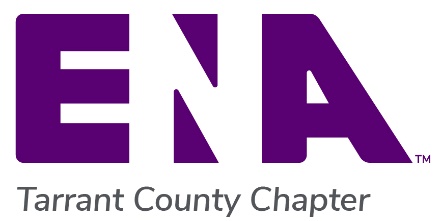 August 6, 2023Fort Worth, TexasPresident – Barry HudsonPresident Elect – Kris PowellTreasurer – Larry LookingbillSecretary – Susan RavenSecretary Elect – Colyn BarryPast President – Pat YanceyTX ENA Liaison - Shawntay Harris
ENA'S VISION STATEMENTENA is indispensable to the global emergency nursing community.ENA'S MISSION STATEMENTThe mission of the Emergency Nurses Association is to advocate for patient safety and excellence in emergency nursing practice.Sponsored: BioXcelEducation: Common Ground in treatment of agitationPresenter: Terry Foster RN NSMAGENDACall to Order (Barry Hudson)	Establish QuorumWelcome/Introductions Review of June 2023 Minutes & approval Adoption of Meeting Agenda Certification recognition ReportsPresident’s Report (Barry Hudson)Treasurer’s Report (Larry Lookingbill) Committee ReportsMembership (Pat Yancey) – no Bylaws/Policies (Barry Hudson) – No new bylaws or policies at this time.Pediatric/Trauma (Pat Yancey/Barry Hudson) Quality, Safety & Injury Prevention (Kris Powell)EMS Liaison (Karen Yates)Fund RaisingMeeting Locations for 2023 and 2024December-Sponsor City Ambulance will choose Meeting location.February 2024April 2024June 2024August 2024October 2024December 2024Business AgendaTCRN Review – Justin Milici, March 2023TXENA Professional Education Committee-Trauma Symposium 2024TXENA (Sally Snow) – Pediatric ReadinessNew BusinessMeeting AdjournedATTENDANCE AT TCENA MEETING August 6, 2023    Susan Raven – SecretaryBarry Hudson – PresidentHannah Shoves – MemberBriana Larson – MemberKirk Smart – MemberPat Yancey – Immediate Past PresidentKris Powell – President ElectPaige Record – MemberChristina Heid – Nancy McEntire – MemberColyn Turnbow – Secretary ElectLynn Kelley – MemberNicole Brooks – Non memberJulia Lynch – MemberJeanette Kohley – MemberChris Dodd – MemberZoom AttendeesLarry Lookingbill - Treasurer    Bobby Winters - Member